__________________тел.: (8-84348) 3-67-36, факс: (8-84348) 3-67-36,Ekat.Nsm@tatar.ru________________РЕШЕНИЕСовета Екатерининского  сельского поселения Новошешминского муниципального района Республики Татарстанот «07» ноября 2017 года                                                                             № 39-67О проекте решения Совета Екатерининского сельского поселенияНовошешминского муниципального района Республики Татарстан«О внесении изменений и дополнений в Устав муниципального образования «Екатерининское сельское поселение» Новошешминского муниципального района Республики Татарстан,  утвержденного решением Совета Екатерининского сельского поселения Новошешминского муниципального района Республики Татарстанот 10 марта 2015 года №52-115»        В соответствии с Федеральным законом от 06 октября 2003 года                                      № 131-ФЗ «Об общих принципах организации местного самоуправления в Российской Федерации», ст.3 Федерального закона от 03 апреля 2017 года                              № 64-ФЗ «О внесении изменений в отдельные законодательные акты Российской Федерации в целях совершенствования государственной политики в области противодействия коррупции», Законом Республики Татарстан от 07 октября 2017 года № 75-ЗРТ «О внесении изменений в Закон Республики Татарстан «О местном самоуправлении в Республике Татарстан», Совет Екатерининского сельского поселения Новошешминского муниципального района Республики Татарстан, РЕШАЕТ:Внести следующие изменения и дополнения в Устав муниципального образования «Екатерининское сельское поселение Новошешминского муниципального района Республики Татарстан»:	- ч. 1 ст. 6 дополнить п. 14 со следующим содержанием:«оказание содействия развитию физической культуры и спорта инвалидов, лиц с ограниченными возможностями здоровья, адаптивной физической культуры и адаптивного спорта»;- ст. 30дополнить частью 4 1 следующего содержания: «4 1. Встречи депутата с избирателями проводятся в помещениях, специально отведенных местах, а также на внутридворовых территориях при условии, что их проведение не повлечет за собой нарушение функционирования объектов жизнеобеспечения, транспортной или социальной инфраструктуры, связи, создание помех движению пешеходов и (или) транспортных средств либо доступу граждан к жилым помещениям или объектам транспортной или социальной инфраструктуры. Уведомление органов исполнительной власти с Республики  Татарстан  или органов местного самоуправления о таких встречах не требуется. При этом депутат вправе предварительно проинформировать указанные органы о дате и времени их проведения.»;2) дополнить частью 4 2 следующего содержания:«4 2. Органы местного самоуправления определяют специально отведенные места для проведения встреч депутатов с избирателями, а также определяют перечень помещений, предоставляемых органами местного самоуправления для проведения встреч депутатов с избирателями, и порядок их предоставления.»;3) дополнить частью 4 3 следующего содержания:«4 3. Встречи депутата с избирателями в форме публичного мероприятия проводятся в соответствии с законодательством Российской Федерации о собраниях, митингах, демонстрациях, шествиях и пикетированиях»;4) дополнить частью 4 4 следующего содержания:«4 4. Воспрепятствование организации или проведению встреч депутата с избирателями в форме публичного мероприятия, определяемого законодательством Российской Федерации о собраниях, митингах, демонстрациях, шествиях и пикетированиях, влечет за собой административную ответственность в соответствии с законодательством Российской Федерации.»;5) дополнить частью 7 следующего содержания:«7Депутат Совета Поселения, осуществляющий свои полномочия на постоянной основе, не вправе:- заниматься предпринимательской деятельностью лично или через доверенных лиц, участвовать в управлении коммерческой организацией или в управлении некоммерческой организацией (за исключением участия в управлении совета муниципальных образований Республики Татарстан, иных объединений муниципальных образований, политической партией, участия в съезде (конференции) или общем собрании иной общественной организации, жилищного, жилищно-строительного, гаражного кооперативов, садоводческого, огороднического, дачного потребительских кооперативов, товарищества собственников недвижимости), кроме случаев, предусмотренных федеральными законами, и случаев, если участие в управлении организацией осуществляется в соответствии с законодательством Российской Федерации от имени органа местного самоуправления»;- ч.5 ст.44 заменить словами «Глава муниципального образования должен соблюдать ограничения, запреты, исполнять обязанности, которые установлены Федеральным законом от 25 декабря 2008 года № 273-ФЗ «О противодействии коррупции», Федеральным законом от 3 декабря 2012 года № 230-ФЗ                      «О контроле за соответствием расходов лиц, замещающих государственные должности, и иных лиц их доходам», Федеральным законом от 7 мая 2013 года                № 79-ФЗ «О запрете отдельным категориям лиц открывать и иметь счета (вклады), хранить наличные денежные средства и ценности в иностранных банках, расположенных за пределами территории Российской Федерации, владеть и (или) пользоваться иностранными финансовыми инструментами.»;- п.16 ч.1 ст. 47 читать в новой редакции:«16) несоблюдение ограничений, запретов, неисполнение обязанностей, которые установлены Федеральным законом от 25 декабря 2008 года № 273-ФЗ                  «О противодействии коррупции», Федеральным законом от 3 декабря 2012 года № 230-ФЗ "О контроле за соответствием расходов лиц, замещающих государственные должности, и иных лиц их доходам", Федеральным законом от 7 мая 2013 года № 79-ФЗ "О запрете отдельным категориям лиц открывать и иметь счета (вклады), хранить наличные денежные средства и ценности в иностранных банках, расположенных за пределами территории Российской Федерации, владеть и (или) пользоваться иностранными финансовыми инструментами.»;- ст. 71 дополнить ч. 12 со следующим содержанием:«Муниципальные нормативные правовые акты, затрагивающие права, свободы и обязанности человека и гражданина, устанавливающие правовой статус организаций, учредителем которых выступает муниципальное образование, а также соглашения, заключаемые между органами местного самоуправления, вступают в силу после их официального опубликования (обнародования).»;- ст. 88 дополнить ч. 4 со следующим содержанием:«Изменения и дополнения, внесенные в устав муниципального образования и изменяющие структуру органов местного самоуправления, разграничение полномочий между органами местного самоуправления (за исключением случаев приведения устава муниципального образования в соответствии с федеральными законами, а также изменения полномочий, срока полномочий, порядка избрания выборных должностных лиц местного самоуправления) вступают в силу после истечения срока полномочий представительного органа муниципального образования, принявшего муниципальный правовой акт о внесении указанных изменений и дополнений в устав муниципального образования».2. Утвердить порядок учета предложений к проекту изменений, вносимых в Устав муниципального образования «Екатерининское сельское поселение» Новошешминского муниципального района Республики Татарстан»                   (Приложение № 1).3. Настоящий проект решения Совета Екатерининского сельского поселения Новошешминского муниципального района Республики Татарстан «О внесении изменений в Устав муниципального образования «Екатерининское сельское поселение» Новошешминского муниципального района Республики Татарстан, утвержденный решением Совета Екатерининского сельского поселения Новошешминского муниципального района Республики Татарстан от 10 марта 2015 года № 52-115»» принять и вынести на публичные слушания.4. Провести публичные слушания по проекту решения Совета Новошешминского муниципального района Республики Татарстан «О внесении изменений в Устав муниципального образования «Екатерининское сельское поселение» Новошешминского муниципального района Республики Татарстан», утвержденный решением Совета Екатерининского сельского поселения Новошешминского муниципального района Республики Татарстан от 10 марта 2015 года № 52-115 »» «17»  ноября 2017 года в 10.00 часов в здании  Совета Екатерининского сельского поселения Новошешминского муниципального района Республики Татарстан, по адресу: ул. Приовражная, д 9,  с. Слобода Екатерининская, Новошешминский район, Республика Татарстан.5. Совету Екатерининского сельского поселения Новошешминского муниципального района Республики Татарстан обеспечить проведение публичных слушаний, прием и учет предложений граждан по указанному проекту решения Совета Екатерининского сельского поселения Новошешминского муниципального района Республики Татарстан.6. Постоянной комиссии по законности, землепользованию и благоустройству территорий доработать проект Устав с учетом предложений, высказанных на публичных слушаниях и поступивших в ходе обсуждения, и внести на рассмотрение заседания Совета Екатерининского сельского поселения Новошешминского муниципального района Республики Татарстан.7. Опубликовать (обнародовать) настоящее решение на официальном сайте Новошешминского муниципального района http://novosheshminsk.tatarstan.ru/, на официальном сайте официального портала правовой информации Республики Татарстан»   в   информационно   - телекоммуникационной сети «Интернет» http://pravo.tatarstan.ru. 8. Контроль за исполнением настоящего решения возложить на постоянную комиссию по законности, землепользованию и благоустройству территорий Совета Екатерининского сельского поселения.Заместитель Главы Екатерининского сельского поселенияНовошешминского муниципального районаРеспублики Татарстан				                   Н.В.КилееваПриложение № 1к решению Совета Екатерининского сельского поселенияНовошешминского муниципального районаРеспублики Татарстанот «07» ноября 2017 года № 39-67Порядокучета предложений к проекту изменений, вносимых в Устав муниципального образования «Екатерининское сельское поселение» Новошешминского муниципального района Республики Татарстан»Предложения к проекту изменений, вносимых в Устав муниципального образования «Екатерининское сельское поселение» Новошешминского муниципального района Республики Татарстан», вносят в Совет Екатерининского сельского поселения Новошешминского муниципального района Республики Татарстан по адресу: 423196, Республика Татарстан, Новошешминский район, с. Слобода Екатерининская, ул. Приовражная, д. 9 в письменной форме секретарю Исполнительного комитета Екатерининского сельского поселения Новошешминского муниципального района Республики Татарстан.	Предложения принимаются в рабочие дни с 08.00 до 16.30 часов со дня обнародования на официальном портале правовой информации Республики Татарстан в информационно – телекоммуникационной сети «Интернет» по электронному адресу: http: //pravo.tatarstan.ru.Заявки на участие в публичных слушаниях с правом выступления подаются по адресу: 423196, Республика Татарстан, Новошешминский район,    с. Слобода Екатерининская, ул. Приовражная, д. 9 лично или по почте (с пометкой на конверте «обсуждение Устава»).СОВЕТ ЕКАТЕРИНИНСКОГО СЕЛЬСКОГО ПОСЕЛЕНИЯНОВОШЕШМИНСКОГОМУНИЦИПАЛЬНОГО РАЙОНАРЕСПУБЛИКИ ТАТАРСТАН423196, РТ Новошешминский район с. Сл.Екатерининская, ул. Приовражная д. 9.тел.: (8-4348) 3-67-36, факс: (8-4348) 3-67-36ТАТАРСТАН РЕСПУБЛИКАСЫЯҢА ЧИШМӘМУНИЦИПАЛЬ РАЙОНЫ ЕКАТЕРИНА АВЫЛ  ҖИРЛЕГЕ СОВЕТЫ423196, РТ Яңа Чишмә районы ,Екатерина  авылы,  Приовражная урамы, 9тел.: (8-4348)3-67-36 факс: (8-4348) 3-67-36СОВЕТ ЕКАТЕРИНИНСКОГО СЕЛЬСКОГО ПОСЕЛЕНИЯНОВОШЕШМИНСКОГОМУНИЦИПАЛЬНОГО РАЙОНАРЕСПУБЛИКИ ТАТАРСТАН423196, РТ Новошешминский район с. Сл.Екатерининская, ул. Приовражная д. 9.тел.: (8-4348) 3-67-36, факс: (8-4348) 3-67-36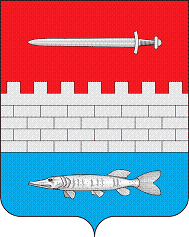 ТАТАРСТАН РЕСПУБЛИКАСЫЯҢА ЧИШМӘМУНИЦИПАЛЬ РАЙОНЫ ЕКАТЕРИНА АВЫЛ  ҖИРЛЕГЕ СОВЕТЫ423196, РТ Яңа Чишмә районы ,Екатерина  авылы,  Приовражная урамы, 9тел.: (8-4348)3-67-36 факс: (8-4348) 3-67-36